Soccer Study GuideBasic positions in Soccer: Goalie, Defender, Midfielder, ForwardThe two most commonly used cards: Yellow (warning) Red (ejection)Juggling- is the act of keeping the ball in the air using any part of the body but the hands.Dribble- the act of running with the ball under control using a series of taps or pushes with the foot.Trap- Method of bringing the ball under a players controlTouch line- The side of the field (sideline)End Line- The ends of the field (goal line)18 Yard box (penalty area)- The area in front of the net where the goalie can use their hands legally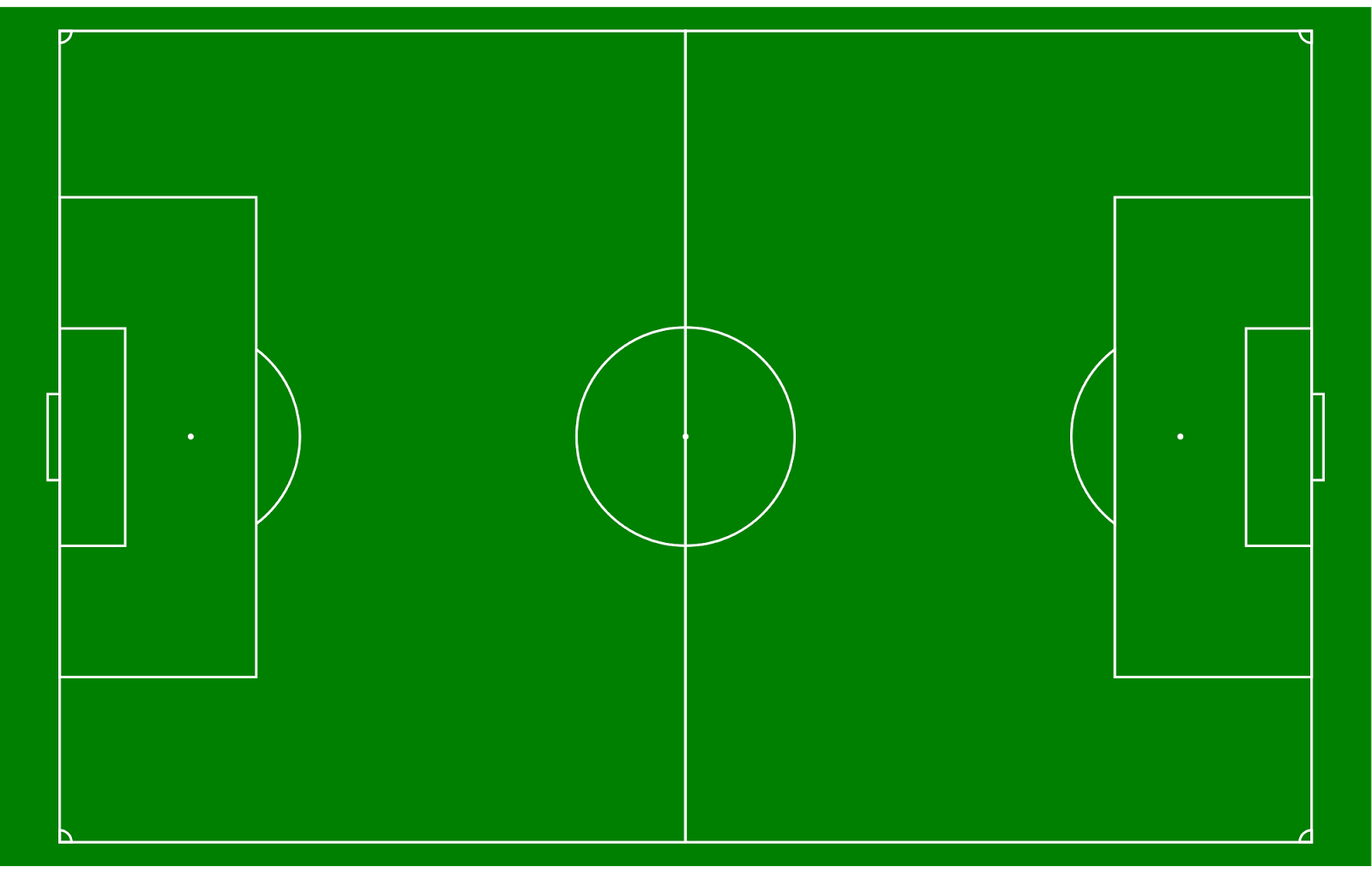 